Procurement ServicesLucas Administrative Center, 61 1 Nunn Drive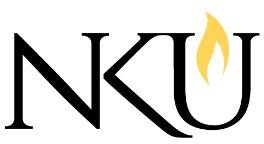 Highland Heights, KY 41099 859.572.6605FAX 859.572.6995BIDDER/RESPONDER SHALL CONFORM TO THE FOLLOWING CHANGES AS SAME SHALL BECOME BINDING UPON THE CONTRACT TO BE ISSUED IN RESPONSE TO THIS INVITATION FOR BID.	Bid due date original 06/24/2024 at 2:00PM Lucas Administration Center Room 617END OF ADDENDUM